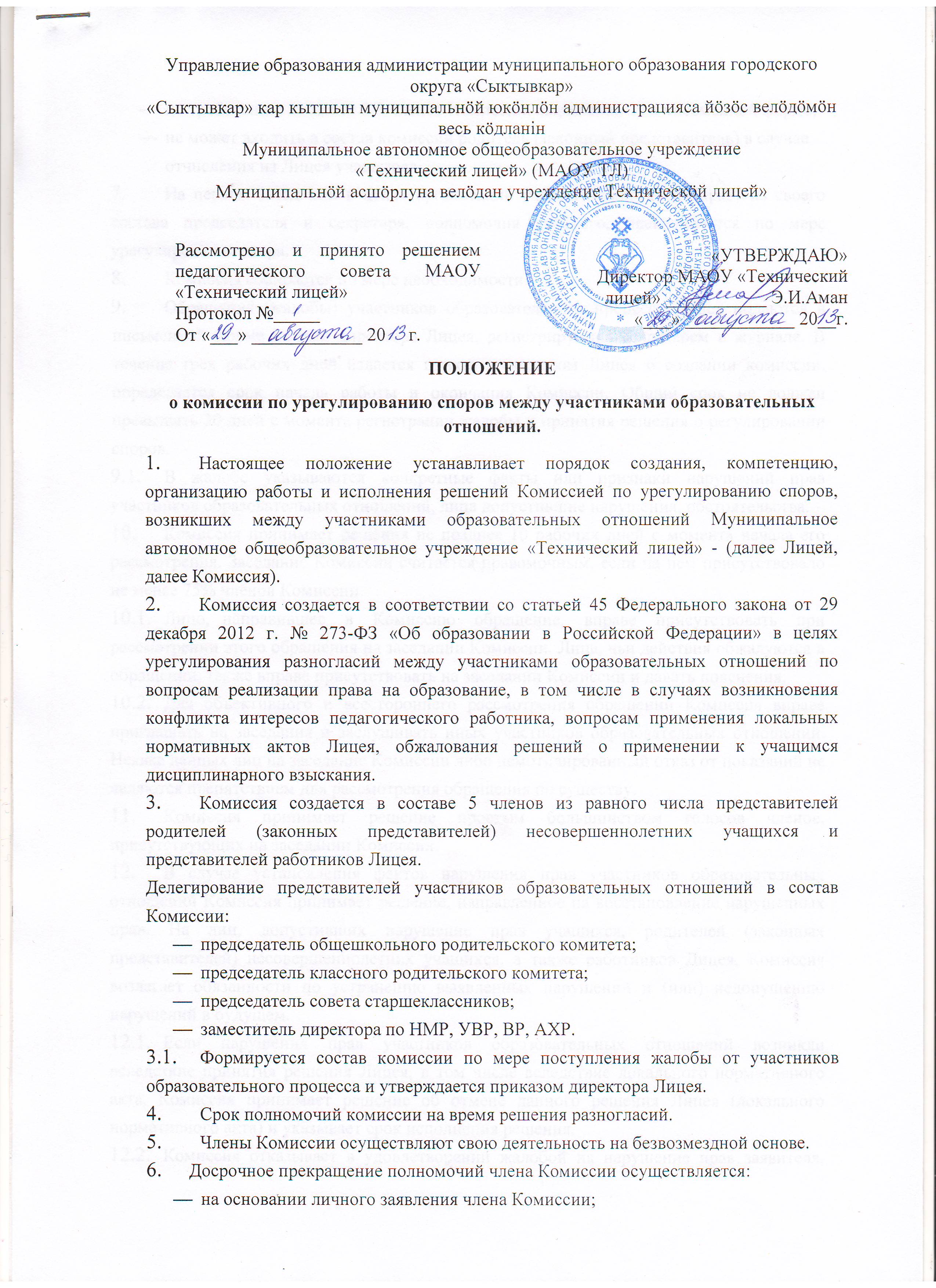 по требованию не менее 2/3 членов Комиссии, выраженному в письменной форме;не может входить в состав комиссии родитель (законный представитель) в случае отчисления из Лицея учащегося.На первом заседании в целях организации работы Комиссия избирает из своего состава председателя и секретаря, полномочия которого, прекращаются по мере урегулирования спора.Комиссия собирается по мере необходимости.Обращения (жалобы) участников образовательного процесса Лицея подаются в письменной форме на имя директора Лицея, регистрируются секретарем в журнале. В течение трех рабочих дней издается приказ директором Лицея о создании комиссии, определяется срок начала работы и окончания Комиссии. Общий срок не должен превышать 30 дней с момента регистрации жалобы и принятия решения о регулировании споров.В жалобе указываются конкретные факты или признаки нарушений прав участников образовательных отношений, лица допустившие нарушения, обстоятельства.Комиссия принимает решения не позднее 10 рабочих дней с момента начала его рассмотрения. Заседание Комиссии считается правомочным, если на нем присутствовало не менее 75% членов Комиссии.Лицо,	 направившее в Комиссию обращение, вправе присутствовать при рассмотрении этого обращения на заседании Комиссии. Лица, чьи действия обжалуются в обращении, также вправе присутствовать на заседании Комиссии и давать пояснения.Для объективного и всестороннего рассмотрения обращений Комиссия вправе приглашать на заседания и заслушивать иных участников образовательных отношений. Неявка данных лиц на заседание Комиссии либо немотивированный отказ от показаний не являются препятствием для рассмотрения обращения по существу.Комиссия принимает решение простым большинством голосов членов, присутствующих на заседании Комиссии.В случае установления фактов нарушения прав участников образовательных отношений Комиссия принимает решение, направленное на восстановление нарушенных прав. На лиц, допустивших нарушение прав учащихся, родителей (законных представителей) несовершеннолетних учащихся, а также работников Лицея, Комиссия возлагает обязанности по устранению выявленных нарушений и (или) недопущению нарушений в будущем.Если нарушения прав участников образовательных отношений возникли вследствие принятия решения Лицея, в том числе вследствие локального нормативного акта, Комиссия принимает решение об отмене данного решения Лицея (локального нормативного акта) и указывает срок исполнения решения.Комиссия отказывает в удовлетворении жалобой на нарушение прав заявителя, если посчитает жалобу необоснованной, не выявит факты указанных нарушений, не установит причинно-следственную связь между поведением лица, действия которого обжалуются, и нарушением прав лица, подавшего жалобу или его законного представителя.Решение Комиссии оформляется протоколом, протоколы подшиваются, нумеруются. Срок хранения в течение одного учебного года.Решение Комиссии обязательно для исполнения всеми участниками образовательных отношений и подлежит исполнению в указанный срок.Данное положение как локальный нормативный акт Лицея утверждается приказом директора Лицея.